REGISTRATION FORM15th PETRO INDIA16th March, 2018; Hotel Le Meridien, New DelhiTheme: Future of Mobility in India: Outlook & ChallengesDelegate Fee:	Rs.10,000/- per delegate			Rs.15,000/- for two delegates from same organization			Foreign Delegate US $ 100			Students Rs.1000/- per delegate (Limited seats)I / We are interested in attending this conference Name (s) :  __________________________________________________________________________Designation:_________________________________________________________________________Organisation:____________________________________________________________________________________________________________________________________________________________Tel:___________________________________________Fax:___________________________________Email:_______________________________________________________________________________  Please send your duly filled registration form to: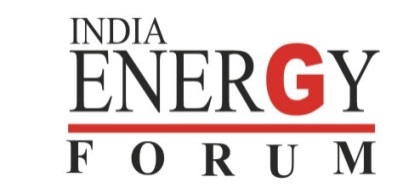 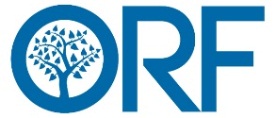 Observer Research Foundation                                                                                                                 20, Rouse Avenue                                                                                                                 New Delhi 110 002                                                                                                                   Tel:011-43520020 Extn 2102                                                                                                                                         Fax: 011-43520003                                                                                                                   Email: akhileshs@orfonline.org408, 4th Floor, PHD House,   4/2 Siri Institutional AreaAugust Kranti Marg, New Delhi 110 016Tel: 011-41021422/23Email: petroindiasecretariat@gmail.com